CIBERDEM INTRAMURAL PROJECTS. 2023 CALLDeadline: 14th June 2023PROJECT TITLE1. APPLICANT INFORMATIONProject coordinatorGROUP 1:Add as many groups as neededAPPLICATION DETAILSSUMMARY (Max. 300 words)a. INTRODUCTION (suggested length 1-2 pages)(Objective, background, and current status in the proposed field that has led to this proposal, hypothesis)b. SPECIFIC AIMS (suggested length ¼ page)(Describe the approach to test the hypothesis)c. DETAILED PLAN OF INVESTIGATION WITH CLEARLY SET OUT PROJECT PLAN, METHODS, TIME PLANS (suggested length 3-4 pages)(Presentation of the overall structure of the plan; timing of the different work packages and their components; Gantt chart or similar)d. NOVELTY AND IMPORTANCE OF THIS WORK (suggested length ½ page)(Justify that the project has the potential to generate results allowing the CIBERDEM application in competitive calls)e. PRELIMINARY DATA (suggested length 1-2 pages)(Provide evidence of rationale and feasibility of the proposed research. Refer briefly to any of your own previously published work that is directly relevant to the project)f. BUDGET(Provide separate breakdowns for each group and by year. Indicate the concept and amount, add as many rows as needed with the concepts within each element. Do not include personnel.)Add as many group tables as needed.g. DATA BASE(Describe the type and format of the data to be generated/collected within the framework of the project, the procedure envisaged for accessing the data (who, how and when can access it), ownership of the data, the repository where it is expected to be deposited, and the procedure foreseen to guarantee the specific ethical or legal requirements to be applied)h. ETHICAL APPROVALWill your project involve experiments requiring ethical approval/s?Yes: 	No: Should this application result in the granting of an award, a copy of the ethical human and/or animal approval/s and the informed consent (if apply) must be sent before the final approval of the award.Fill and send by e-mail to ciberdem@ciberisciii.es In_______________, ________________, 2023Signed by:PI project coordinator (group 1)				PI CIBERDEM group 1PI project group 2						PI CIBERDEM group 2Add as many signatures as needed.PI project coordinator name and surname PI project name and surname: PI project name and surname: CIBERDEM contracted:   Yes                No   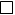 CIBERDEM contracted:   Yes                No   E-mail: Phone number: CIBERDEM research group (PI name): CIBERDEM research group (PI name): Name and surname of project collaborators: Name and surname of project collaborators: GROUP 1AMOUNTAMOUNTAMOUNTCONCEPT/ITEM1st year2nd yearTotalConsumablesServicesSmall equipmentTravelsOthers (detail)TOTAL GROUP 1€€€PROJECT TOTAL€€€